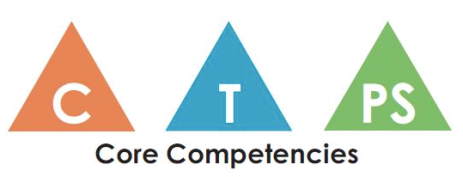 Subject Area:  Subject Area:  Core Competency (Facet + Learning Activity)COMMUNICATIONSubject Area:  Subject Area:  Core Competency (Facet + Learning Activity)THINKINGSubject Area:  Subject Area:  Core Competency (Facet + Learning Activity)PERSONAL and SOCIAL